ΔΗΜΟΣ ΑΓΙΑΣ ΒΑΡΒΑΡΑΣ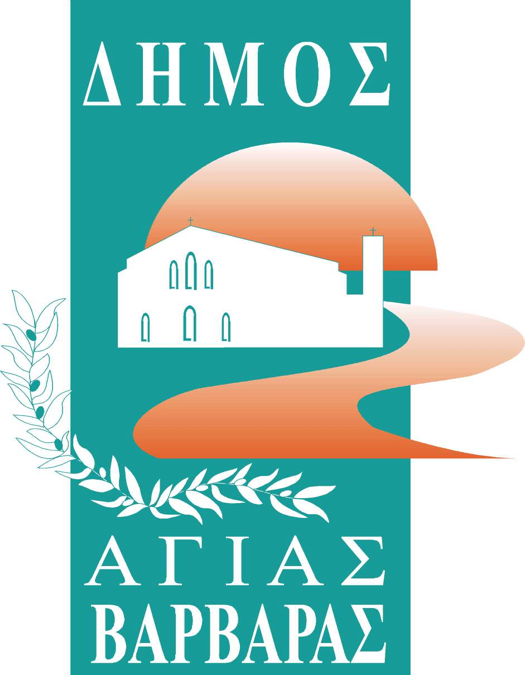      Γραφείο Τύπoυ                                                                           ΔΕΛΤΙΟ ΤΥΠΟΥ                                           8/12/2023ΕΓΚΑΤΑΣΤΑΣΗ ΣΤΑΘΜΟΥ ΕΚΑΒ ΣΤΙΣ ΠΡΟΣΦΥΓΙΚΕΣ ΠΟΛΥΚΑΤΟΙΚΙΕΣΟ Δήμαρχος της πόλης μας Λάμπρος Μίχος, πιστός στην αδιάκοπη άσκηση κοινωνικής πολιτικής, προχωρά σε ακόμα μία κεφαλαιώδη κατάκτηση, με την εγκατάσταση πλήρως εξοπλισμένου και στελεχωμένου σταθμού ΕΚΑΒ στις Προσφυγικές Πολυκατοικίες και συγκεκριμένα στο χώρο, που στεγαζόταν το ΚΕΠ Υγείας στην Πλατεία Μακρυγιάννη. Θα υπάρχει ιατρός επί 24ώρου βάσης και ασθενοφόρο, γεγονός, που αποτελεί σημαντικότατη αρωγή στον Τομέα Υγείας του Δήμου μας με τις υπηρεσίες, που θα παρέχει στους κατοίκους της Αγίας Βαρβάρας. Το σημερινό επίτευγμα χρονολογείται από το 2009, όταν και είχε αποφασιστεί η προκείμενη εγκατάσταση σταθμού ΕΚΑΒ στην Αγία Βαρβάρα και είχε διαμορφωθεί ο χώρος, αλλά δυστυχώς η πρόθεση της τότε διοίκησης Μίχου έμεινε ανενεργή μέχρι να επανέλθει.